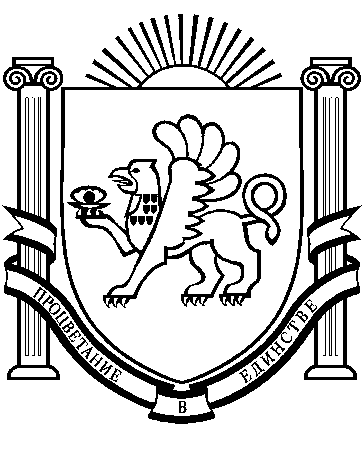 РЕСПУБЛИКА    КРЫМ                                                                                  РАЗДОЛЬНЕНСКИЙ    РАЙОН                                                                                              БОТАНИЧЕСКИЙ   СЕЛЬСКИЙ    СОВЕТ43-е заседание 1 созываРЕШЕНИЕ19 сентября 2016 года             с.Ботаническое                           № 411О проекте решения  «Об утверждении Порядка установления и использования придорожных полос,  автомобильных дорог общего пользования местного значения на территории Ботанического  сельского поселения» В соответствии с Федеральным законом от 6 октября 2003 года № 131-ФЗ «Об общих принципах организации местного самоуправления в Российской Федерации», частью 9 статьи 26 Федерального закона от 8 ноября 2007 года № 257-ФЗ «Об автомобильных дорогах и о дорожной деятельности в Российской Федерации и о внесении изменений в отдельные законодательные акты Российской Федерации», руководствуясь Уставом  Ботанического  сельского поселения, Ботанический сельский совет Р Е Ш И Л:   1. Одобрить проект решения «Об утверждении Порядка установления и использования придорожных полос,  автомобильных дорог общего пользования местного значения на территории Ботанического  сельского поселения»согласно приложению. 2.Обнародовать настоящее решение путем размещения на информационном стенде Ботанического сельского совета  и  на официальном сайте Администрации в сети Интернет http://admbotanika.ru/. 3.Направить проект решения «Об утверждении Порядка установления и использования придорожных полос,  автомобильных дорог общего пользования местного значения на территории Ботанического  сельского поселения»на согласование в прокуратуру Раздольненского района для осуществления правовой оценки на предмет соответствия действующему  законодательству.  4. Рассмотреть проект решения «Об утверждении Порядка установления и использования придорожных полос,  автомобильных дорог общего пользования местного значения на территории Ботанического  сельского поселения» после получения заключения  прокуратуры Раздольненского района на предмет утверждения.Председатель Ботаническогосельского совета                                                                    М.А.ВласевскаяРЕСПУБЛИКА КРЫМРАЗДОЛЬНЕНСКИЙ РАЙОН	 БОТАНИЧЕСКИЙ СЕЛЬСКИЙ СОВЕТ	                                            ______ заседание 1 созываРЕШЕНИЕ            00.00. 2016 г.                      с. Ботаническое                                  № 000проект «Об утверждении Порядка установления и использования придорожных полос  автомобильных дорог общего пользования местного значения на территории Ботанического  сельского поселения»В соответствии с Федеральным законом от 6 октября 2003 года № 131-ФЗ «Об общих принципах организации местного самоуправления в Российской Федерации», частью 9 статьи 26 Федерального закона от 8 ноября 2007 года № 257-ФЗ «Об автомобильных дорогах и о дорожной деятельности в Российской Федерации и о внесении изменений в отдельные законодательные акты Российской Федерации», руководствуясь Уставом  Ботанического  сельского поселения, Ботанический сельский совет РЕШИЛ:1. Утвердить прилагаемый Порядок установления и использования придорожных полос автомобильных дорог общего пользования местного значения на территории  Ботанического сельского поселения.2. Контроль над  исполнением настоящего решения возложить на постоянную комиссию Ботанического сельского совета по сельскому хозяйству, охране окружающей среды, промышленности, транспорту, связи и жилищно - коммунальному хозяйству.3.Обнародовать настоящее решение на информационных стендах Ботанического сельского поселения и официальном сайте администрации Ботанического сельского поселения. 4. Настоящее решение вступает в силу со дня его официального опубликования (обнародования) в установленном порядке. Председатель Ботаническогосельского поселения                                                         М.А.Власевскаяпроектприложениек решению ____заседанияБотанического сельского советаот  00.00.2016 года № 00Порядок 
установления и использования придорожных полос автомобильных дорог общего пользования местного значения на территории  сельского поселения
1. Настоящий Порядок разработан в соответствии с частью 9 статьи 26 Федерального закона от 8 ноября 2007 года № 257-ФЗ «Об автомобильных дорогах и о дорожной деятельности в Российской Федерации и о внесении изменений в отдельные законодательные акты Российской Федерации» (далее - Федеральный закон) и определяет процедуру установления и условия использования придорожных полос автомобильных дорог общего пользования местного значения на территории  Ботанического сельского поселения.2. Придорожные полосы автомобильной дороги - территории, которые прилегают с обеих сторон к полосе отвода автомобильной дороги и в границах которых устанавливается особый режим использования земельных участков (частей земельных участков) в целях обеспечения требований безопасности дорожного движения, а также нормальных условий реконструкции, капитального ремонта, ремонта, содержания автомобильной дороги, ее сохранности с учетом перспектив развития автомобильной дороги.Придорожные полосы устанавливаются для автомобильных дорог, за исключением автомобильных дорог, расположенных в границах населенных пунктов  Ботанического сельского поселения.3. Решение об установлении границ придорожных полос автомобильных дорог местного значения или об изменении границ таких придорожных полос принимается администрацией  Ботанического сельского поселения.Границы придорожных полос автомобильных дорог местного значения обозначаются информационными щитами (указателями), устанавливаемыми на межевых знаках, обозначающих границы полосы отвода таких автомобильных дорог, с указанием сведений о расстоянии от границы полосы отвода до границы придорожной полосы таких автомобильных дорог.4. Особый режим использования земельных участков в пределах придорожных полос автомобильной дороги предусматривает ряд ограничений при осуществлении хозяйственной деятельности в пределах этих полос для создания нормальных условий эксплуатации автомобильных дорог и их сохранности, обеспечения требований безопасности дорожного движения, безопасности населения и обеспечения перспективы дальнейшего развития дорожного хозяйства.5. Земельные участки в пределах придорожных полос автомобильной дороги местного значения у их собственников, владельцев, пользователей и арендаторов не изымаются, за исключением случаев, предусмотренных законодательством.6. Строительство, реконструкция в границах придорожных полос автомобильной дороги местного значения объектов капитального строительства (включая прокладку, перенос или переустройство инженерных коммуникаций), объектов, предназначенных для осуществления дорожной деятельности, объектов дорожного сервиса, установка рекламных конструкций, информационных щитов и указателей допускаются при наличии согласия, выданного в письменной форме владельцем автомобильной дороги, содержащего обязательные для исполнения технические требования и условия и на основании разрешения на строительство, выдаваемого в порядке, установленном Градостроительным кодексом Российской Федерации (в случае если для строительства, реконструкции таких объектов требуется выдача разрешения на строительство).Письменное согласие на выполнение указанных работ должно быть получено до обращения за выдачей разрешения на строительство (в случае если для выполнения работ требуется разрешение на строительство).7. Для получения письменного согласия физическое или юридическое лицо представляет в администрацию Ботанического сельского поселения заявление в произвольной форме и следующие документы:копии правоустанавливающих документов на земельный участок, на котором планируется размещение объекта;план земельного участка в масштабе 1:200 - 1:1000 с указанием существующих объектов и инженерных коммуникаций и нанесением на него планируемого объекта с привязкой к автомобильной дороге с нанесенным на него объектом;топогеодезическую съемку земельного участка;эскиз фасада проектируемого объекта.Администрация Ботанического сельского поселения осуществляет проверку предоставленных заявителем документов и в течение 30 дней со дня представления указанных документов принимает решение о выдаче письменного согласия или об отказе в выдаче письменного согласия. Решение об отказе в выдаче письменного согласия принимается администрацией Ботанического сельского поселения в случае наличия оснований для отказа в выдаче письменного согласия, указанных в пункте 7 настоящего Порядка.8. Основаниями для отказа в выдаче письменного согласия являются:а) представление не в полном объеме документов, указанных в пункте 9 настоящего Порядка;б) недостоверность сведений, содержащихся в представленных документах;в) несоответствие намерений заявителя требованиям действующего законодательства и (или) настоящего Порядка.9. Уведомление о выдаче письменного согласия или об отказе в выдаче письменного согласия с указанием оснований отказа направляется заявителю в письменной форме почтовым отправлением в течение 3 рабочих дней со дня принятия решения, указанного в пункте 7 настоящего Порядка.10. Размещение в пределах придорожных полос автомобильной дороги местного значения объектов капитального строительства, объектов, предназначенных для осуществления дорожной деятельности, объектов дорожного сервиса осуществляется в соответствии с документацией по планировке территории при соблюдении следующих условий:а) объекты не должны ухудшать видимость на автомобильной дороге местного значения, другие условия безопасности дорожного движения;2) выбор места размещения объектов должен осуществляться с учетом возможности производства дорожных работ, реконструкции автомобильной дороги;3) размещение, проектирование и строительство объектов должно производиться с учетом требований стандартов и технических норм безопасности дорожного движения, экологической безопасности, строительства и эксплуатации автомобильных дорог.11. Размещение объектов дорожного сервиса в границах придорожных полос автомобильной дороги местного значения осуществляется в соответствии с положениями статьи 22 Федерального закона.12. Строительство, реконструкция, капитальный ремонт, ремонт и содержание объектов дорожного сервиса, подъездов, съездов и примыканий, стоянок и мест остановки транспортных средств, переходно-скоростных полос осуществляются владельцем объекта дорожного сервиса или за его счет.13. Размещаемые в пределах придорожных полос рекламные конструкции должны отвечать требованиям, установленным Федеральным законом от 13 марта 2006 года № 38-ФЗ «О рекламе».14.Собственники, владельцы, пользователи земельных участков, расположенных в пределах придорожных полос автомобильной дороги местного значения, осуществляют хозяйственную деятельность на таких земельных участках, включая возведение объектов, при условии:1) соблюдения требований и условий, установленных настоящим Порядком;2) недопущения нанесения вреда автомобильной дороге местного значения и входящим в ее состав дорожным сооружениям, соблюдения условий эксплуатации автомобильной дороги и безопасности дорожного движения.